GHANI KHAN CHOUDHURY INSTITUTE OF ENGINEERING & TECHNOLOGY Extract of MHRD Letter No. F.33-2013-TS.III, dtd. 05.02.2014 of RRs for Non- Teaching Posts -NITs page No.02/38RECRUITMENT RULES FOR THE POST OF “REGISTRAR”GENERAL INSTRUCTIONSBesides pay, the post carries allowances according to the Institute rules.Persons serving in Government/Semi-Government/Public Sector Undertakings should send their applications either through proper channel or should furnish a no objection certificate at the time of interview. They can however send an advance copy.The Complete postal address of the present employer mentioning the name of the organization and whether the organization is a Govt./Semi-Govt./Autonomous/Public sector Undertaking/Private Sector should be in the Application From.Reserved category candidates shall be required to submit attested copies of the latest Caste Certificate issued by the Competent Authority (not below the rank of SDO/SDM) as per Govt. of India directives issued from time to time. Similar PWD candidates shall be required to submit proof of Physically Handicapped category issued by competent medical authority.Incomplete application form with/without relevant supporting documents  will be summarily rejected.The Institute reserves the right to cancel the recruitment without assigning any reason.The prescribed essential qualification & experience are minimum and the mere possession of the same does not entitle candidates to be called for interview.If the number of applications received in response to the advertisement is large, it will not be convenient or possible for Selection Committee to interview all those candidates. So, the Screening Committee of the Institute may restrict the number of candidates to be called for interview on basis of desirable qualification/experience as per the specific requirements of the Institute.No correspondence will be entertained with candidates who are not called for interview/selected for appointment.Canvassing in any form will lead to DISQUALIFICATION of candidature.Legal disputes, if any, with National Institute of Technology are restricted to Durgapur Court only.Candidates called for interview will be reimburshed to & fro railway fare limited to AC-II Sleeper Class by the shortest route as pre rule.The Prescribed Application Forms may be obtained from the office of the Registrar, NIT Durgapur, Mahatma Gandhi Avenue, Durgapur-713209, West Bengal. It may be also downloaded online from              (i) http://www.gkciet.ac.in &     (ii)  http://www.nitdgp.ac.inThe application should be submitted with necessary fee of Rs. 600/- in the form of Demand Draft drawn in favour of ““Director, NIT Durgapur payable at State Bank of India, R.E. College Branch, Durgapur-713209.’ No application fee is required for SC/ST and female candidates.Applications will be received up to 20th February, 2016.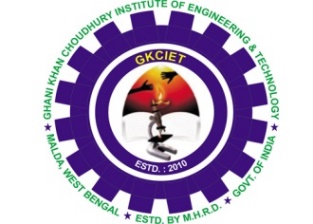  GHANI KHAN CHOUDHURY INSTITUTE OF ENGINEERING & TECHNOLOGY                                         (Under Ministry of HRD Govt. of India) , Malda,                                          (West Bengal), INDIA, Email ID:  www.gkciet.ac.in           Advt. No.: GKCIT/01/01(Officer)/16, dated: 18th January, 2016.Application for the post of __________________________________(Note: Incomplete applications are liable to be rejected)(A) PERSONAL INFORMATION:1. Name (Block Letters):_____________________________________________________2. D.O.B. (dd/mm/yy): _____________________   3.Age as on  01/01/2016:____________(With supporting documents)4. Gender: _________________________ 5. Marital Status: _________________________6. Father’s Name, Occupation & Address: _______________________________________ __________________________________________________________________________7. Mother’s Name, Occupation & Address: _______________________________________ __________________________________________________________________________8. Husband’s/wife’s Name, Occupation & Address (If married): _________________________________________________________________________________________________9. Nationality: __________________________   10. Religion: ________________________11. Category (GEN/SC/ST/OBC/PWD/Ex-Servicemen):_________________________________(With supporting documents if applicable)12. Nature of disability: _______________________________________(Please attach medical certificate)13. Mother Tongue: _______________________________14. Languages known: _______________________________________________________(Mention proficiency: Read/Write/Speak)(B) CONTACT INFORMATION:1. Correspondence Address: _______________________________________________________________________________________________________________________________City: ____________________ Pin: ___________________ State: _____________________2. Mobile No.  _____________________       3. Telephone No.________________________4. Email Address: ____________________________________________________________5. Permanent Address: ___________________________________________________________________________________________________________________________________City: ___________________ Pin: ____________________State: ______________________(C) EDUCATIONAL QUALIFICATIONS (10th Standard onwards):(D) TECHNICAL /PROFESSIONAL QUALIFICATION (if any):(E) Scholarship & Fellowships Won With Details (if any): ________________________________________________________________________________________________________________________________________________________________________________________________________________________________________________________________________________________________________________________________(F)Any position of authority held or distinction (other than scholarships) gained at school colleges including extra-curricular activities: ___________________________________________________________________________________________________________________________________________________________________________________________________________________________________________________________________________________________________________(G)WORK EXPERIENCE: (Starting from Present Organization)(H) TRAINING/PROJECT UNDERTAKEN (if any) :(I) Any other work done relevant to the Qualification of the post applied for since leaving  college, with dates: _________________________________________________________________________________________________________________________________________________________________________________________________________________________________(J) REFERENCES (Two responsible persons not related to the candidate but well acquainted with him/her):(K) EXPECTED SALARY (with reasons for the same): _________________________________________________________________________________________________________________________________________________________________________________________________________________________________(L) OTHER RELEVANT INFORMATION (if any): _______________________________________________________________________________________________________________________________________________________________________________________________________________________________________________________________________________________________________________________________________________________________________________________(M) LIST OF ENCLOSURES (All enclosures should be self attested):  1._________________________________________________________________________2._________________________________________________________________________3._________________________________________________________________________4._________________________________________________________________________5._________________________________________________________________________6._________________________________________________________________________7._________________________________________________________________________8._________________________________________________________________________9._________________________________________________________________________10.________________________________________________________________________DECLARATION:I hereby declare that the information furnished above is true to the best of my knowledge and belief. I understand, if at any time, it is found that I have concealed any information or have given any incorrect data, my candidature/appointment may be cancelled/terminated without any notice or compensation.Date:	Signature of the CandidateGHANI KHAN CHOUDHURY INSTITUTE OF ENGINEERING & TECHNOLOGY, MALDAMalda, West Bengal – 732144BIO-DATA FOR THE POST OF _____________________Application for the post of ………………………………………………………………………….Advertisement No: ……………………………………………………………………………………….                                                              Date                        :  ………………………………………………………………………………………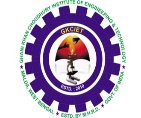 GHANI KHAN CHOUDHURY INSTITUTE OF ENGINEERING & TECHNOLOGY(Under Ministry of HRD Govt. of India) , Malda, West Bengal-732144Tele:  03512 268 780                                                Advt. No. GKCIET /01/01(Registrar)/2016                                                    Date: 18.01.2016Applications are invited from  eligible candidates for the post of Registrar  on direct recruitment  /deputation basis, in the Pay Band and Grade Pay mentioned below:-GHANI KHAN CHOUDHURY INSTITUTE OF ENGINEERING & TECHNOLOGY(Under Ministry of HRD Govt. of India) , Malda, West Bengal-732144Tele:  03512 268 780                                                Advt. No. GKCIET /01/01(Registrar)/2016                                                    Date: 18.01.2016Applications are invited from  eligible candidates for the post of Registrar  on direct recruitment  /deputation basis, in the Pay Band and Grade Pay mentioned below:-GHANI KHAN CHOUDHURY INSTITUTE OF ENGINEERING & TECHNOLOGY(Under Ministry of HRD Govt. of India) , Malda, West Bengal-732144Tele:  03512 268 780                                                Advt. No. GKCIET /01/01(Registrar)/2016                                                    Date: 18.01.2016Applications are invited from  eligible candidates for the post of Registrar  on direct recruitment  /deputation basis, in the Pay Band and Grade Pay mentioned below:-GHANI KHAN CHOUDHURY INSTITUTE OF ENGINEERING & TECHNOLOGY(Under Ministry of HRD Govt. of India) , Malda, West Bengal-732144Tele:  03512 268 780                                                Advt. No. GKCIET /01/01(Registrar)/2016                                                    Date: 18.01.2016Applications are invited from  eligible candidates for the post of Registrar  on direct recruitment  /deputation basis, in the Pay Band and Grade Pay mentioned below:-GHANI KHAN CHOUDHURY INSTITUTE OF ENGINEERING & TECHNOLOGY(Under Ministry of HRD Govt. of India) , Malda, West Bengal-732144Tele:  03512 268 780                                                Advt. No. GKCIET /01/01(Registrar)/2016                                                    Date: 18.01.2016Applications are invited from  eligible candidates for the post of Registrar  on direct recruitment  /deputation basis, in the Pay Band and Grade Pay mentioned below:-GHANI KHAN CHOUDHURY INSTITUTE OF ENGINEERING & TECHNOLOGY(Under Ministry of HRD Govt. of India) , Malda, West Bengal-732144Tele:  03512 268 780                                                Advt. No. GKCIET /01/01(Registrar)/2016                                                    Date: 18.01.2016Applications are invited from  eligible candidates for the post of Registrar  on direct recruitment  /deputation basis, in the Pay Band and Grade Pay mentioned below:-GHANI KHAN CHOUDHURY INSTITUTE OF ENGINEERING & TECHNOLOGY(Under Ministry of HRD Govt. of India) , Malda, West Bengal-732144Tele:  03512 268 780                                                Advt. No. GKCIET /01/01(Registrar)/2016                                                    Date: 18.01.2016Applications are invited from  eligible candidates for the post of Registrar  on direct recruitment  /deputation basis, in the Pay Band and Grade Pay mentioned below:-GHANI KHAN CHOUDHURY INSTITUTE OF ENGINEERING & TECHNOLOGY(Under Ministry of HRD Govt. of India) , Malda, West Bengal-732144Tele:  03512 268 780                                                Advt. No. GKCIET /01/01(Registrar)/2016                                                    Date: 18.01.2016Applications are invited from  eligible candidates for the post of Registrar  on direct recruitment  /deputation basis, in the Pay Band and Grade Pay mentioned below:-CodePositionPay Band & Grade Pay        No. of vacancies        No. of vacancies        No. of vacancies        No. of vacancies        No. of vacanciesCodePositionPay Band & Grade PayURSCSTOBCTotal01RegistrarPB:4 (Rs. 37,400-67,000)Grade Pay Rs.10,000/-01---01Applications completed in all respects in the prescribed format along with enclosures should reach Director, National Institute of Technology, Durgapur-713209, West Bengal, India by 05.00 PM, 20th February, 2016.Further details and application form can be downloaded from the Institute websites. (i) www.gkciet.ac.in (ii) www.nitdgp.ac.in* Appointment to the post will be  made only after seeking the approval of competent Authority for       creation of the post of Registrar.DIRECTOR   Applications completed in all respects in the prescribed format along with enclosures should reach Director, National Institute of Technology, Durgapur-713209, West Bengal, India by 05.00 PM, 20th February, 2016.Further details and application form can be downloaded from the Institute websites. (i) www.gkciet.ac.in (ii) www.nitdgp.ac.in* Appointment to the post will be  made only after seeking the approval of competent Authority for       creation of the post of Registrar.DIRECTOR   Applications completed in all respects in the prescribed format along with enclosures should reach Director, National Institute of Technology, Durgapur-713209, West Bengal, India by 05.00 PM, 20th February, 2016.Further details and application form can be downloaded from the Institute websites. (i) www.gkciet.ac.in (ii) www.nitdgp.ac.in* Appointment to the post will be  made only after seeking the approval of competent Authority for       creation of the post of Registrar.DIRECTOR   Applications completed in all respects in the prescribed format along with enclosures should reach Director, National Institute of Technology, Durgapur-713209, West Bengal, India by 05.00 PM, 20th February, 2016.Further details and application form can be downloaded from the Institute websites. (i) www.gkciet.ac.in (ii) www.nitdgp.ac.in* Appointment to the post will be  made only after seeking the approval of competent Authority for       creation of the post of Registrar.DIRECTOR   Applications completed in all respects in the prescribed format along with enclosures should reach Director, National Institute of Technology, Durgapur-713209, West Bengal, India by 05.00 PM, 20th February, 2016.Further details and application form can be downloaded from the Institute websites. (i) www.gkciet.ac.in (ii) www.nitdgp.ac.in* Appointment to the post will be  made only after seeking the approval of competent Authority for       creation of the post of Registrar.DIRECTOR   Applications completed in all respects in the prescribed format along with enclosures should reach Director, National Institute of Technology, Durgapur-713209, West Bengal, India by 05.00 PM, 20th February, 2016.Further details and application form can be downloaded from the Institute websites. (i) www.gkciet.ac.in (ii) www.nitdgp.ac.in* Appointment to the post will be  made only after seeking the approval of competent Authority for       creation of the post of Registrar.DIRECTOR   Applications completed in all respects in the prescribed format along with enclosures should reach Director, National Institute of Technology, Durgapur-713209, West Bengal, India by 05.00 PM, 20th February, 2016.Further details and application form can be downloaded from the Institute websites. (i) www.gkciet.ac.in (ii) www.nitdgp.ac.in* Appointment to the post will be  made only after seeking the approval of competent Authority for       creation of the post of Registrar.DIRECTOR   Applications completed in all respects in the prescribed format along with enclosures should reach Director, National Institute of Technology, Durgapur-713209, West Bengal, India by 05.00 PM, 20th February, 2016.Further details and application form can be downloaded from the Institute websites. (i) www.gkciet.ac.in (ii) www.nitdgp.ac.in* Appointment to the post will be  made only after seeking the approval of competent Authority for       creation of the post of Registrar.DIRECTOR   1Name of the PostRegistrar2Number of Posts013ClassificationGroup - A4Scale of Pay(Grade Pay, Band Pay)PB-4 (Rs. 37,400-67,000) with Grade  Pay of Rs.10,000/-5Whether Selection Post or non-Selection postsSelection6Age limit for direct recruits.Preferably Below 57 years.7Educational and other qualifications required for direct recruits.Essential:Masters’ degree in any discipline with at least 55% marks or its equivalent grade ‘B’ in the UGC 7 points scale from a recognized University/Institute.Experience:At least 15 years’ experience as Assistant Professor in the AGP of ₹ 7000/- and above or with 8 years of service in the AGP of ₹8000/- and above including as Associate Professor along with experience in educational administration,                         OR Comparable experience in research establishment and /or other institutions of higher education.                      OR15 years of administrative experience, of which 8 years shall be as Deputy Registrar or equivalent.DesirableQualification in area of Management/Engineering/Law.Experience in handling computerized administration /legal /financial/establishment matters.8Whether age and educational qualifications prescribed for direct recruitsYes, as per col. 6 & 7.9Period of Probation, if any.Not Applicable10Method of Recruitment whether by direct recruitment or by promotion  or by deputation or transfer & percentage of the vacancies to be filled by various method.Direct Recruitment ,failing which on deputation or contract basis for tenure of up to 5 years or till attaining the age of 62 years whichever is earlier, or as fixed by Govt. of India by orders issued in this regard from time to time. 11In case of recruitment by deputation/transfer, grades from which deputation/transfer to be made.Deputation or on Contract basisOfficers under the Central/State Governments/ Universities/Recognized Research Institutes or Institutes of national importance or Govt. laboratory or PSU:-i) Holding analogous post  orii) With at least 3 years regular service in posts with GP of ₹8700/-   as per 6th Central Pay Commission or equivalent; andb) Possessing educational qualification and experience as prescribed in Col.7.12If DPC exists, what is its compositionNot applicable13Circumstances in which UPSC is to be consulted in making recruitmentNot applicableDegree/ Exam PassedSubject/ DisciplineSpecializationBoard/ University/ Other Exam BodyInstitutionYear% Marks/ C.G.P.A. ObtainedDivision/ ClassName of Exam PassedUniversity/other Exam BodyYearSubjectsMarks ObtainedDiv. with % of marksOrganization (Name & Address)Designation & Nature of JobFromToSalary, Basic & AllowanceReasons for leaving the jobRemarks, if anyOrganizationTitleFromToDurationDetailsNameDesignationFull AddressContact No.E-Mail       Details of Applicant       Details of Applicant       Details of Applicant       Details of Applicant       Details of Applicant       Details of Applicant       Details of Applicant       Details of Applicant       Details of Applicant       Details of ApplicantRemarks1.Name (IN BLOCK LETTER)Name (IN BLOCK LETTER)2.AddressAddress3.e-mail IDe-mail ID4.Mobile NoMobile No5.Age/Date of Birth*(As on 01.01.2016)Age/Date of Birth*(As on 01.01.2016)6.Category (UR/SC/ST/OBC/PwD)Category (UR/SC/ST/OBC/PwD)7.Educational QualificationEducational QualificationDegreeSpecializationUniversity% of marks/CGPA% of marks/CGPA% of marks/CGPAClassClassYearMadhyamikHigher SecondaryUG/DiplomaOthers8.AwardsAwards9.Work ExperiencesWork ExperiencesDesignationDesignationOrganisationFromFromToToDetails of the worksDetails of the works9.Work ExperiencesWork Experiences9.Work ExperiencesWork Experiences9.Work ExperiencesWork Experiences9.Work ExperiencesWork Experiences9.Work ExperiencesWork Experiences10.Other ActivitiesOther Activities11.Place:Date:Place:Date:Signature of the ApplicantSignature of the ApplicantSignature of the ApplicantSignature of the ApplicantSignature of the ApplicantSignature of the ApplicantSignature of the ApplicantSignature of the ApplicantSignature of the Applicant